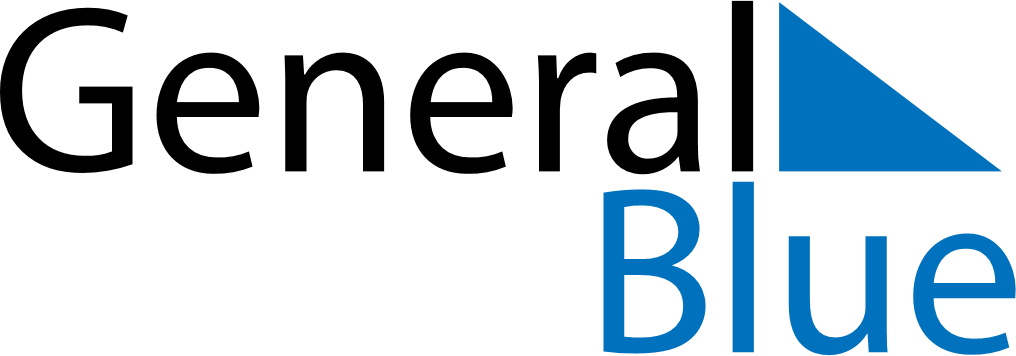 Weekly CalendarNovember 30, 2020 - December 6, 2020Weekly CalendarNovember 30, 2020 - December 6, 2020Weekly CalendarNovember 30, 2020 - December 6, 2020Weekly CalendarNovember 30, 2020 - December 6, 2020Weekly CalendarNovember 30, 2020 - December 6, 2020Weekly CalendarNovember 30, 2020 - December 6, 2020MondayNov 30TuesdayDec 01TuesdayDec 01WednesdayDec 02ThursdayDec 03FridayDec 04SaturdayDec 05SundayDec 066 AM7 AM8 AM9 AM10 AM11 AM12 PM1 PM2 PM3 PM4 PM5 PM6 PM